Уважаемые налогоплательщики!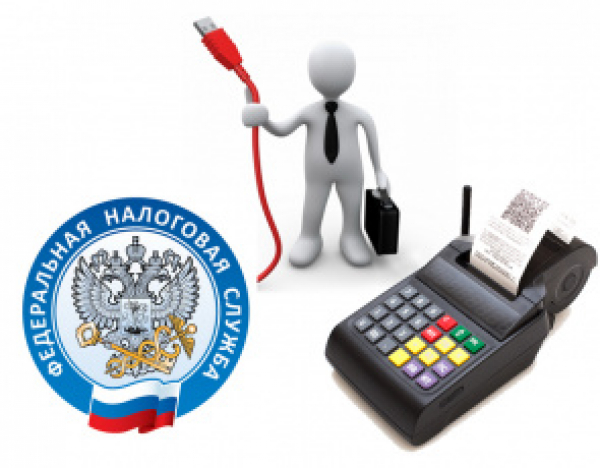 Уважаемые налогоплательщики!   В соответствии с законодательством Российской Федерации о применении контрольно-кассовой техники с июля 2016 года проходит реформа порядка применения контрольно-кассовой техники, суть которой заключается в передаче информации о каждом расчете в адрес налоговых органов в режиме реального времени (online).  Реформа порядка применения контрольно-кассовой техники – неотъемлемая часть стратегии ФНС России по автоматизированному налоговому администрированию, которая создает удобную для граждан и бизнеса среду общения с налоговыми органами и обеспечивает рост поступлений в бюджеты всех уровней без повышения налоговой нагрузки.   Аккумулирование с торговых точек страны в режиме онлайн информации о продажах, включая наименования товаров, услуг и их фактической цены, открывает новые возможности мониторинга цен на социально-значимые товары, выявление превышения предельного уровня цен, мониторинга и анализа социальной активности, покупательской способности граждан, спроса и потребления, потребительской корзины.   В рамках третьего этапа реформы до 1 июля 2019 года на новый порядок предстоит перевести 15 тысяч налогоплательщиков малой торговли и сферы услуг, ранее не применявших контрольно-кассовую технику. Таким образом, количество контрольно-кассовой техники, подлежащее регистрации в рамках третьего этапа реформы, сопоставимо с количеством кассовой техники, зарегистрированной ранее за два этапа реформы.Напоминаем, что с 1 июля 2019 года обязаны применять контрольно – кассовую технику нового образца следующие категории налогоплательщиков:1) организации и индивидуальные предприниматели на любом режиме налогообложения, выполняющие работы или оказывающие услуги населению;2) индивидуальные предприниматели, применяющие систему налогообложения в виде единого налога на вмененный доход (ЕНВД) и патентную систему налогообложения, работающие в сфере торговли или общепита без наемных работников;3) индивидуальные предприниматели без наемных работников, осуществляющие торговлю с использованием торговых автоматов;4) организации и ИП при  осуществлении расчетов с  физическими лицами в безналичном порядке: – при предоставлении платы за жилое помещение и коммунальные услуги, включая взносы на капремонт;– при  осуществлении зачета и возврата предварительной оплаты и (или) авансов;– при предоставлении займов для оплаты товаров, работ, услуг;– при предоставлении или получении иного встречного предоставления за товары, работы;5) организации и ИП при продаже в салоне транспортного средства проездных документов (билетов) и талонов для проезда в общественном транспорте. Дополнительная информация:Переход на ККТ_3 этапАдминистративная ответственность за нарушение порядка применения ККТ С 1 июля 2019 года контрольно-кассовую технику должны применять:> организации и ИП на ЕНВД, которые не занимаются розничной торговлей и не оказывают услуг общественного питания;> ИП на ПСН, не занимающиеся розничной торговлей, общественным питанием и не освобожденные от кассы (например: при оказании парикмахерских и косметических услуг, ремонта различной техники, услуг по перевозке пассажиров и грузов, медицинских, ветеринарных услуг и т.д.);> ИП на ПСН или на ЕНВД без работников, торгующие в розницу или оказывающие услуги общественного питания;> организации и ИП на ОСН и УСН, оказывающие услуги населению (кроме услуг общественного питания);> организации и ИП на ОСН и УСН без сотрудников, оказывающие услуги общественного питания;> ИП без работников, торгующие через торговые автоматы;> при продаже билетов водителем или кондуктором в общественном транспорте;> при расчетах организаций (ИП) с физлицами в безналичном порядке, например: через кассу банка (сейчас ККТ применяется при оплате через ЭСП);> при приеме организациями (ИП) платы за жилое помещение и коммунальные услуги;> при зачете и возврате организациями(ИП) предоплаты и авансов;> при выдаче организациями (ИП) займовдля оплаты товаров, работ, услуг (сейчасККТ применяется при погашении займов).Напоминаем!ККТ не применяется при осуществлениирасчетов в безналичном порядкемежду организациями и (или) ИП,за исключением осуществления расчетовс использованием ЭСП с его предъявлением